Unit 7 Lesson 9: Add Three-digit NumbersWU Number Talk: Ten and Some More (Warm up)Student Task StatementFind the value of each expression mentally.1 How Did You Add Three-digit Numbers?Student Task StatementFind the value of each expression. Show your thinking.2 Analyze and AddStudent Task StatementNoah and Kiran showed how they found the value of .Noah's work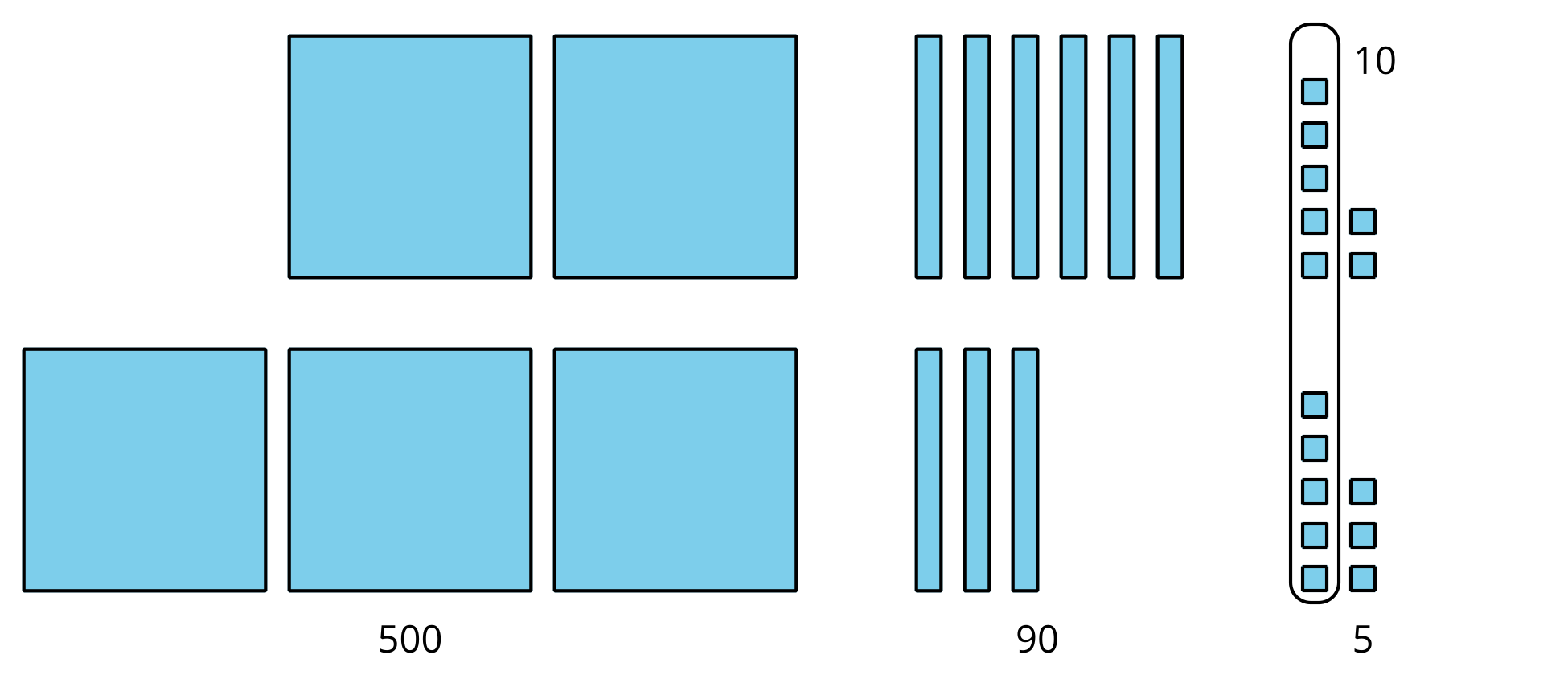 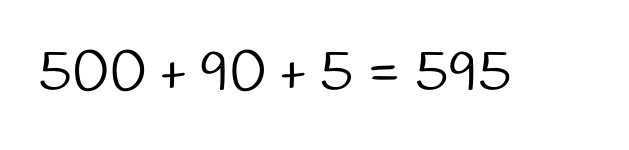 Kiran's work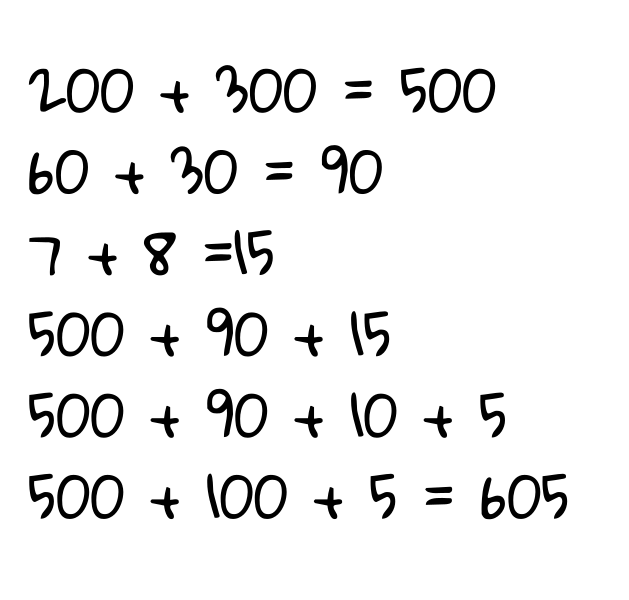 How is Noah and Kiran’s work the same? How is it different?Which student found the correct value? Explain or show your thinking.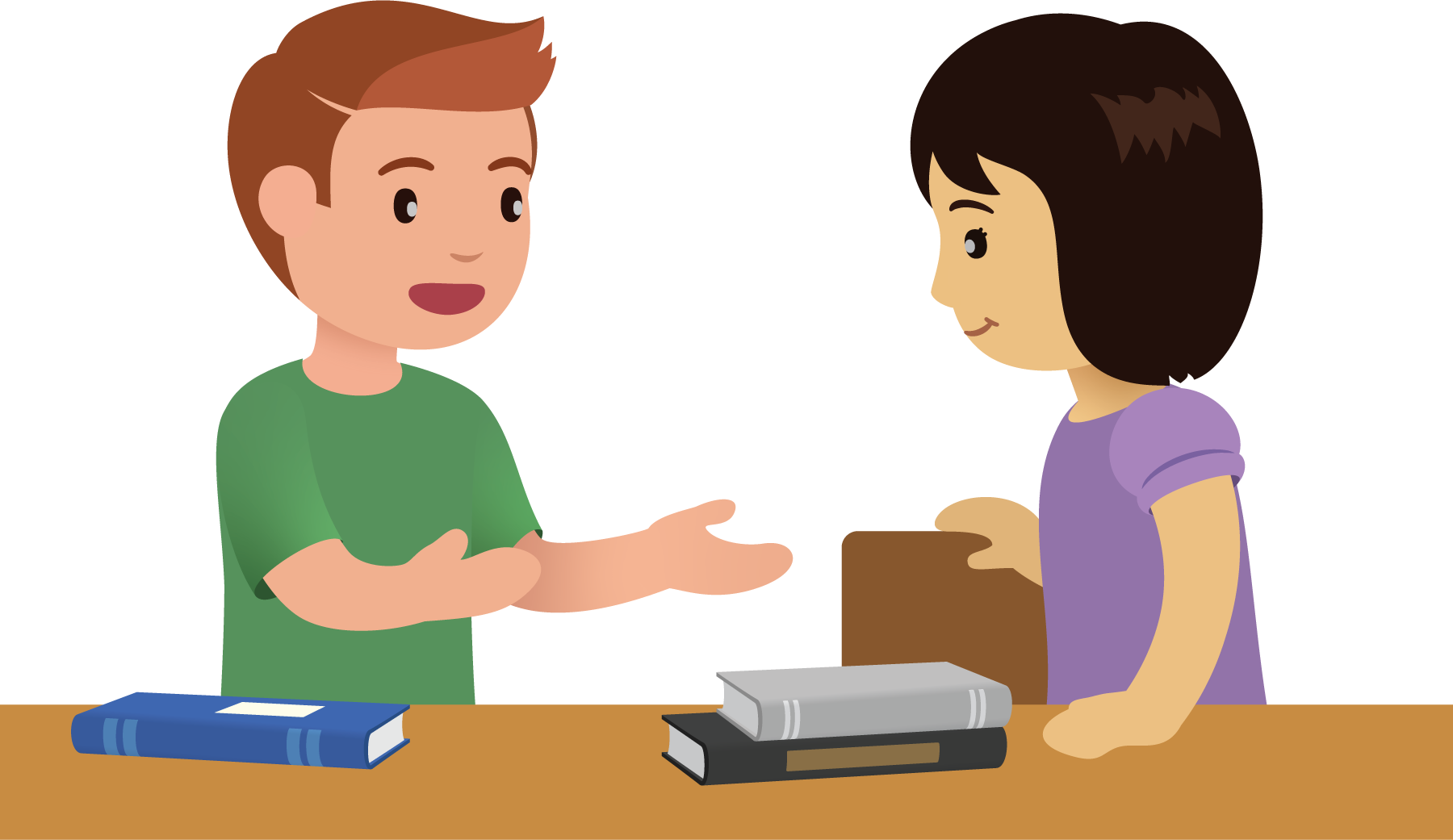 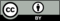 © CC BY 2021 Illustrative Mathematics®